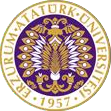 T.C.ATATÜRK ÜNİVERSİTESİTOPLUMSAL DUYARLILIK PROJELERİ UYGULAMA VE ARAŞTIRMA MERKEZİKitap Okuma KöşemProje Kodu: 60D2567495411SONUÇ RAPORUProje Yürütücüsü:Dr. Öğr. Üyesi Osman Nuri KaradayıAğustos, 2021
ERZURUMÖNSÖZDiyanet İşleri Başkanlığına bağlı olarak faaliyet gösteren Hafızlık Kur'an Kursları toplumda çok önemli bir yer tutmakta ve yüzlerce öğrenci bu kurslarda uzun süre hafızlık eğitimi görmektedir. Bu kurslardaki ihtiyaçlar vakıflar ve hayır sahipleri vasıtasıyla giderilmektedir. Bu durum zaman zaman bazı mağduriyetleri ortaya çıkarmaktadır. Bu projemizde Bilecik Müftülüğüne bağlı Osmanlı Hafızlık Yatılı Erkek Kuran Kursunda eğitim görmekte olan hafızlık öğrencilerinin bazı ihtiyaçlarının giderilmesi ve eğitim serüvenlerine katkıda bulunulması amaçlanmıştır.ÖZETKurs yönetimiyle irtibat kurularak ihtiyaç durumu tespit edilmiştir. Yöneticiler günün uzun bir bölümünü Kur'an-ı Kerim okuyarak ve ezber yaparak geçiren öğrencilerin dinlenmesi ve farklı bir uğraşa yönelerek zihin tazeleyebilmesi için bir okuma köşesine ihtiyaç duyduklarını ifade etmişlerdir. Bu durumu dikkate alarak ortaokul seviyesine uygun roman ve hikâye tarzı kitapların temin edilerek kursa bir bölüm hazırlanması, öğrencilerle okuma saati belirleyerek etkinlik düzenlenmesi planlanmıştır. Bu kursta öğrenim gören öğrenciler hafızlık eğitimi ile beraber ortaokula da devam ettikleri için okuyacakları bu kitapların okuldaki eğitimlerine de katkı sağlayacağı düşünülmüştür.Öğrencilerin seviyelerine uygun kitaplar tespit edilmiş ve liste haline getirilmiştir. Daha sonra en uygun fiyat araştırması yapılarak kitaplar temin edilmiş Osmanlı Hafızlık Yatılı Erkek Kuran Kursuna teslim edilmiştir. Teslim edilirken kitap okumanın önemi üzerine bir etkinlik düzenlenmiş, temin edilen kitaplar tanıtılmıştır. Öğrencilerle beraber Toplumsal Duyarlılık Projeleri Uygulama Ve Araştırma Merkezi etiket yazıları kitaplara yapıştırılarak kitaplık oluşturulmuştur. Kitaplığa bu projenin Atatürk Üniversitesi Toplumsal Duyarlılık Projeleri Uygulama Ve Araştırma Merkezi tarafından desteklendiğini ifade eden bir yazı yerleştirilmiştir.Anahtar Kelimeler: Osmanlı Hafızlık Yatılı Erkek Kuran Kursu, Kitap Okuma, Roman, Hikâye.MATERYAL VE YÖNTEMAraştırmanın TürüBu çalışma bir Toplumsal Duyarlılık Projesi’dir.Araştırmanın Yapıldığı Yer ve ZamanProje ekibi tarafından  "2021-06-23", "2021-09-22" tarihleri arasında Osmanlı Hafızlık Yatılı Erkek Kuran Kursu’nda gerçekleştirilmiştir. Etkinlik tarihi: 06.08.2021Projenin UygulanışıProjenin hazırlık aşamasında Kurs yönetiminden Halil İbrahim Karadayı ile irtibat kurularak ihtiyaç durumu tespit edilmiştir. Yöneticiler günün uzun bir bölümünü Kur'an-ı Kerim okuyarak ve ezber yaparak geçiren öğrencilerin dinlenmesi ve farklı bir uğraşa yönelerek zihin tazeleyebilmesi için bir okuma köşesine ihtiyaç duyduklarını ifade etmişlerdir. Bu durumu dikkate alarak ortaokul seviyesine uygun roman ve hikâye tarzı kitapların temin edilerek kursa bir bölüm hazırlanması, öğrencilerle okuma saati belirleyerek etkinlik düzenlenmesi planlanmıştır. Bu kursta öğrenim gören öğrenciler hafızlık eğitimi ile beraber ortaokula da devam ettikleri için okuyacakları bu kitapların okuldaki eğitimlerine de katkı sağlayacağı düşünülmüştür.Öğrencilerin seviyelerine uygun kitaplar tespit edilmiş ve liste haline getirilmiştir. Daha sonra en uygun fiyat araştırması yapılarak kitaplar temin edilmiş Osmanlı Hafızlık Yatılı Erkek Kuran Kursu’na teslim edilmiştir. Teslim edilirken kitap okumanın önemi üzerine bir etkinlik düzenlenmiş, temin edilen kitaplar tanıtılmıştır. Öğrencilerle beraber Toplumsal Duyarlılık Projeleri Uygulama Ve Araştırma Merkezi etiket yazıları kitaplara yapıştırılarak kitaplık oluşturulmuştur. Kitaplığa bu projenin Atatürk Üniversitesi Toplumsal Duyarlılık Projeleri Uygulama Ve Araştırma Merkezi tarafından desteklendiğini ifade eden bir yazı yerleştirilmiştir.Proje çalışmaları tamamlandıktan sonra projede alınan materyaller diğer öğrencilerin kullanımına sunulmak üzere okul idaresine teslim edilmiştir.PROJE UYGULAMASINA AİT GÖRSELLER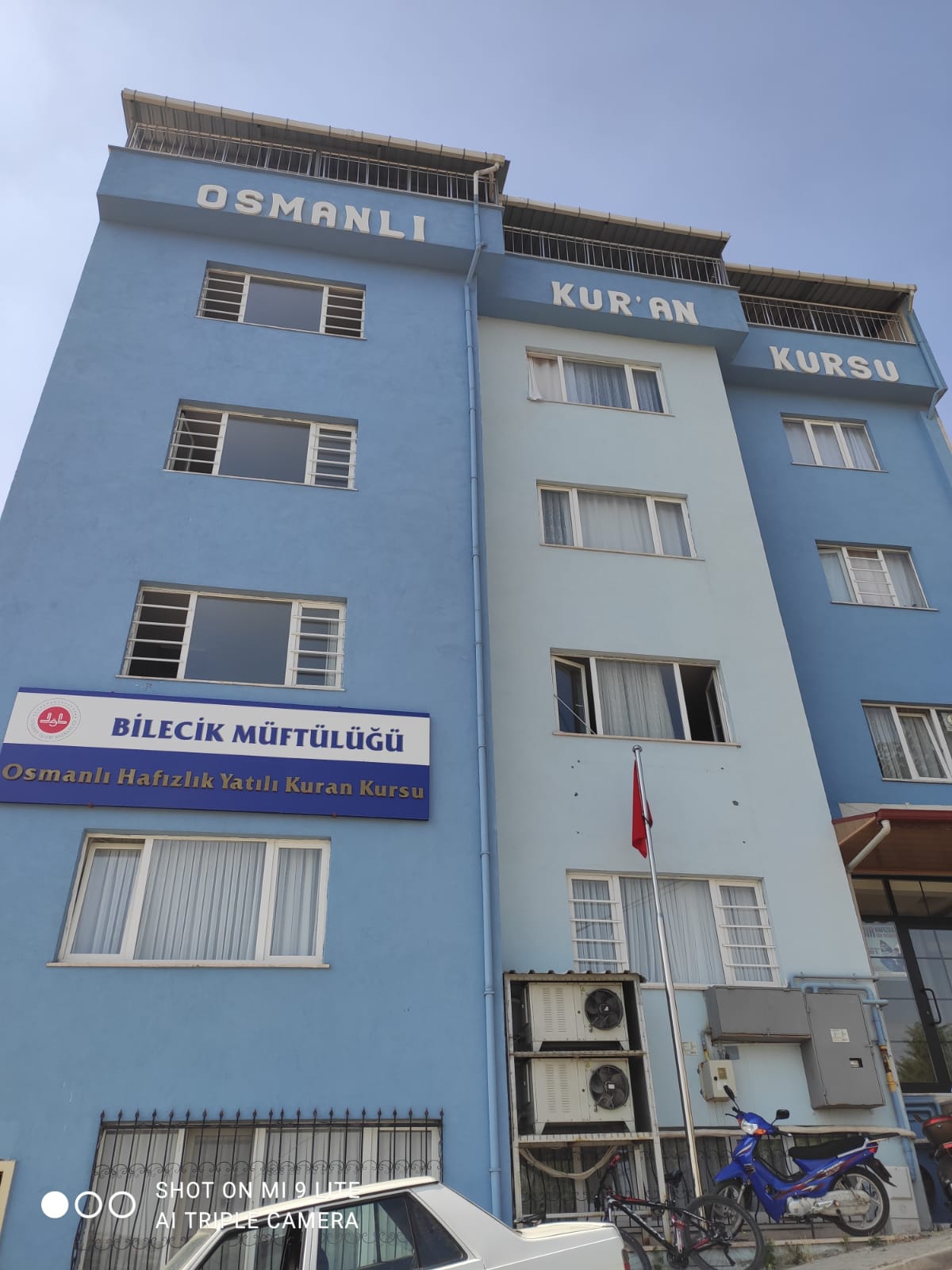 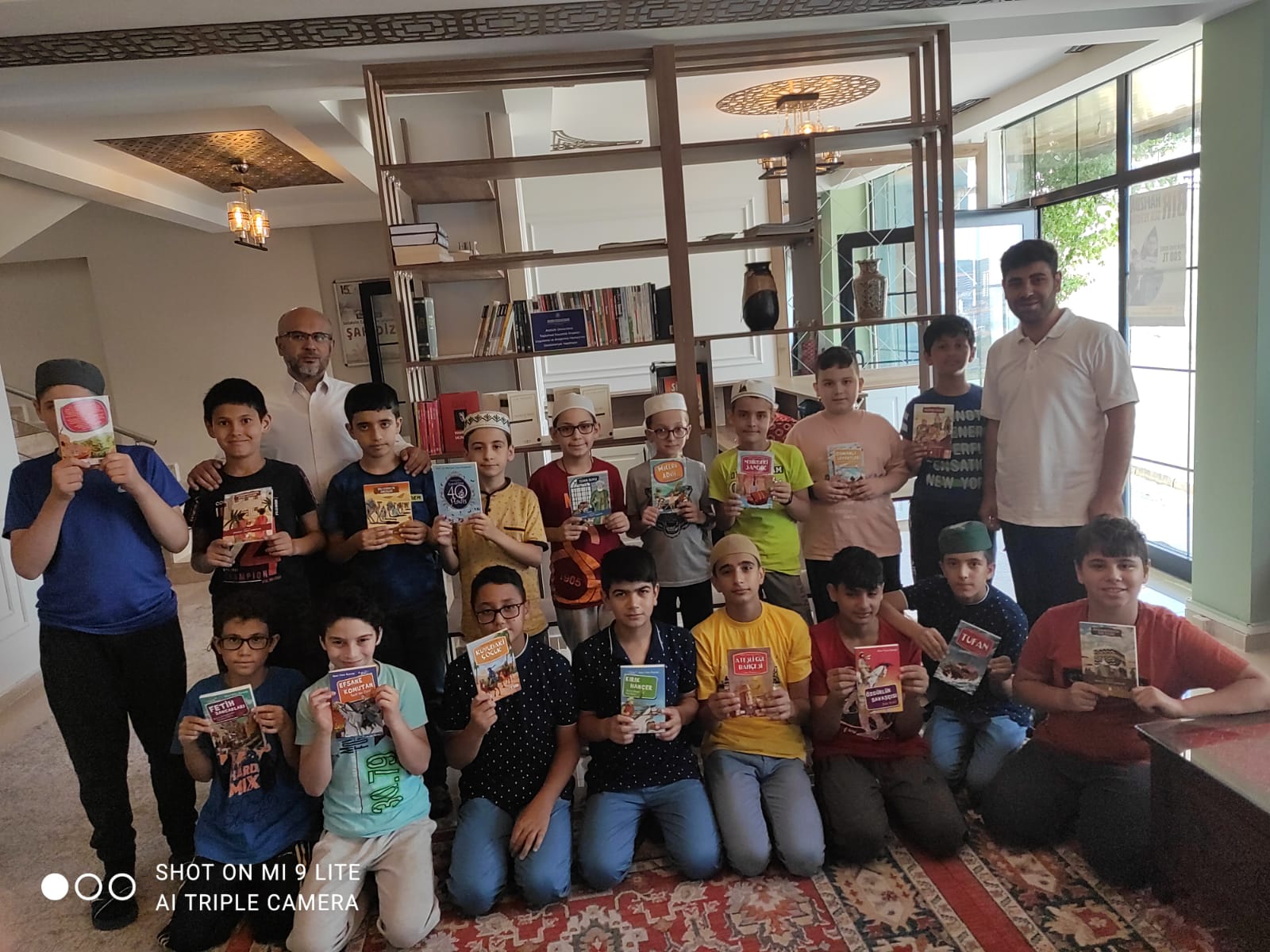 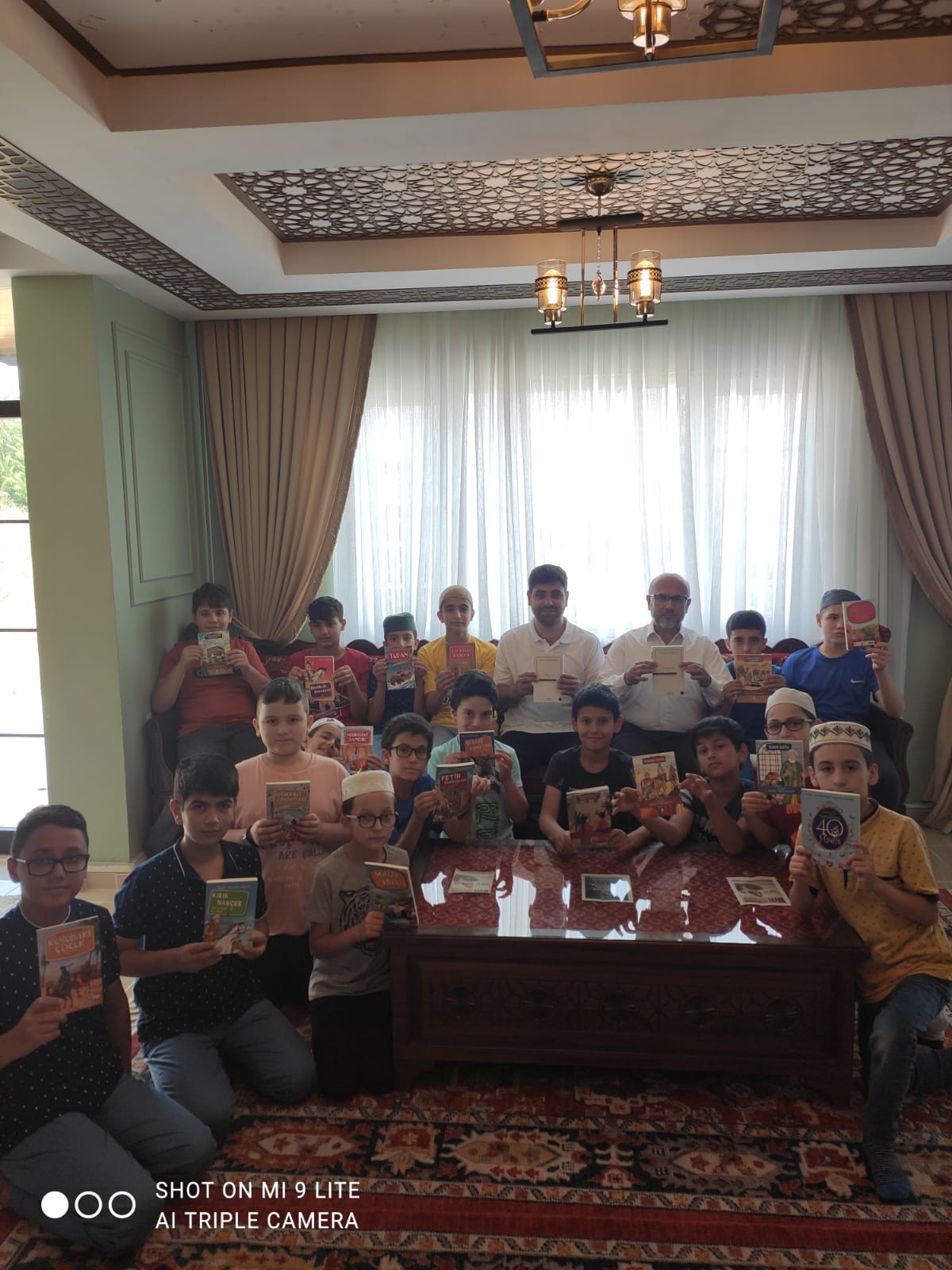 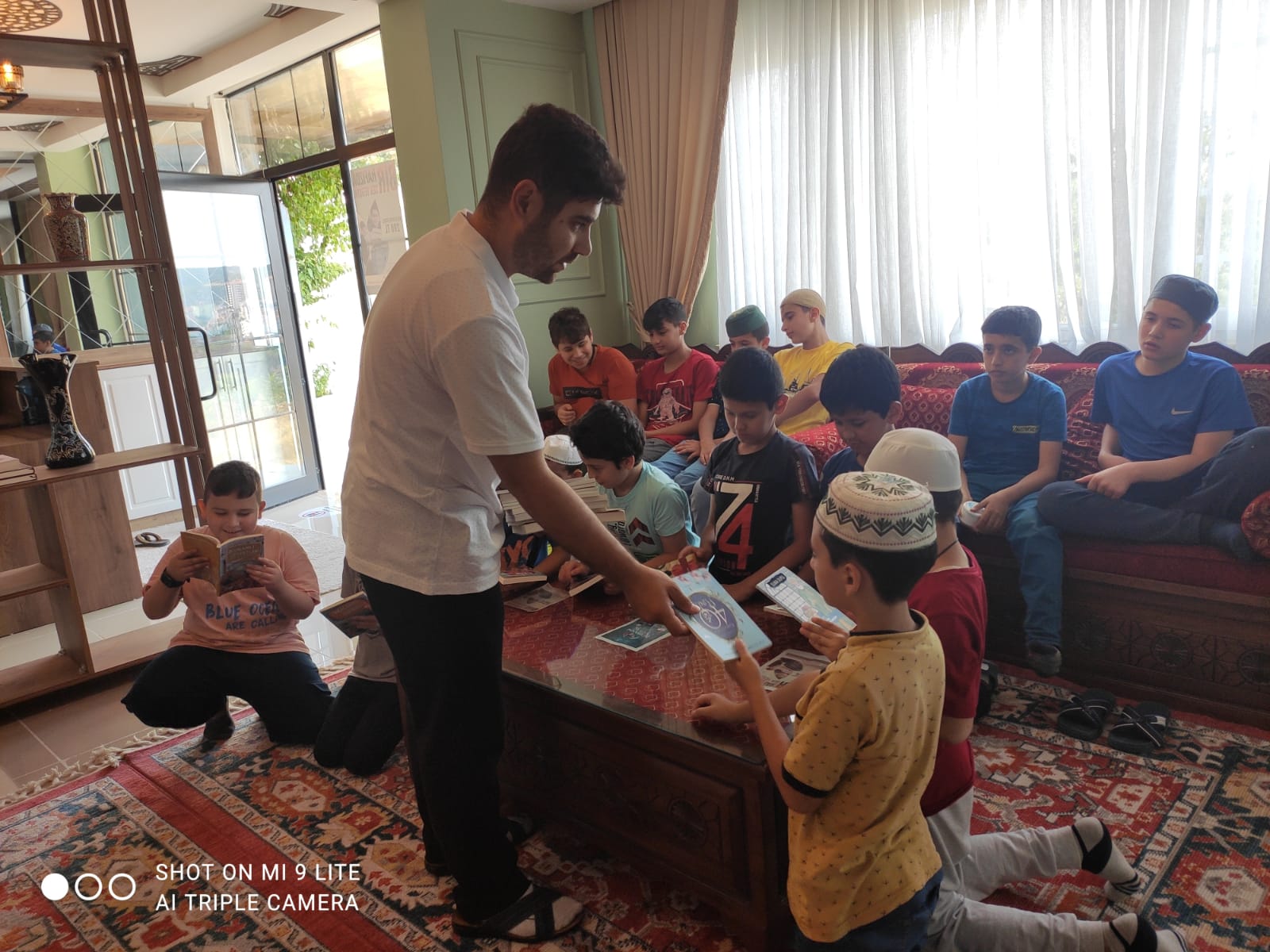 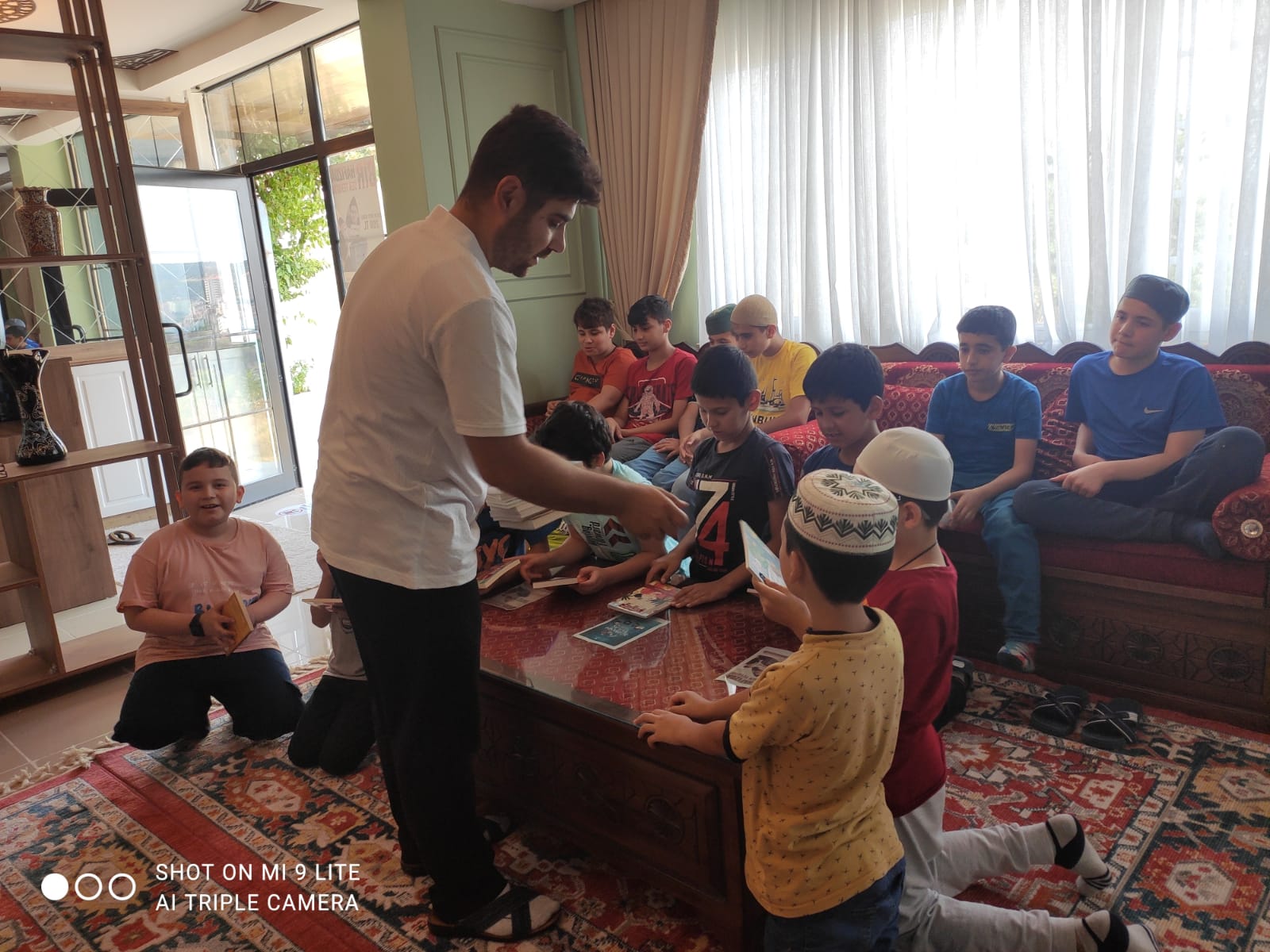 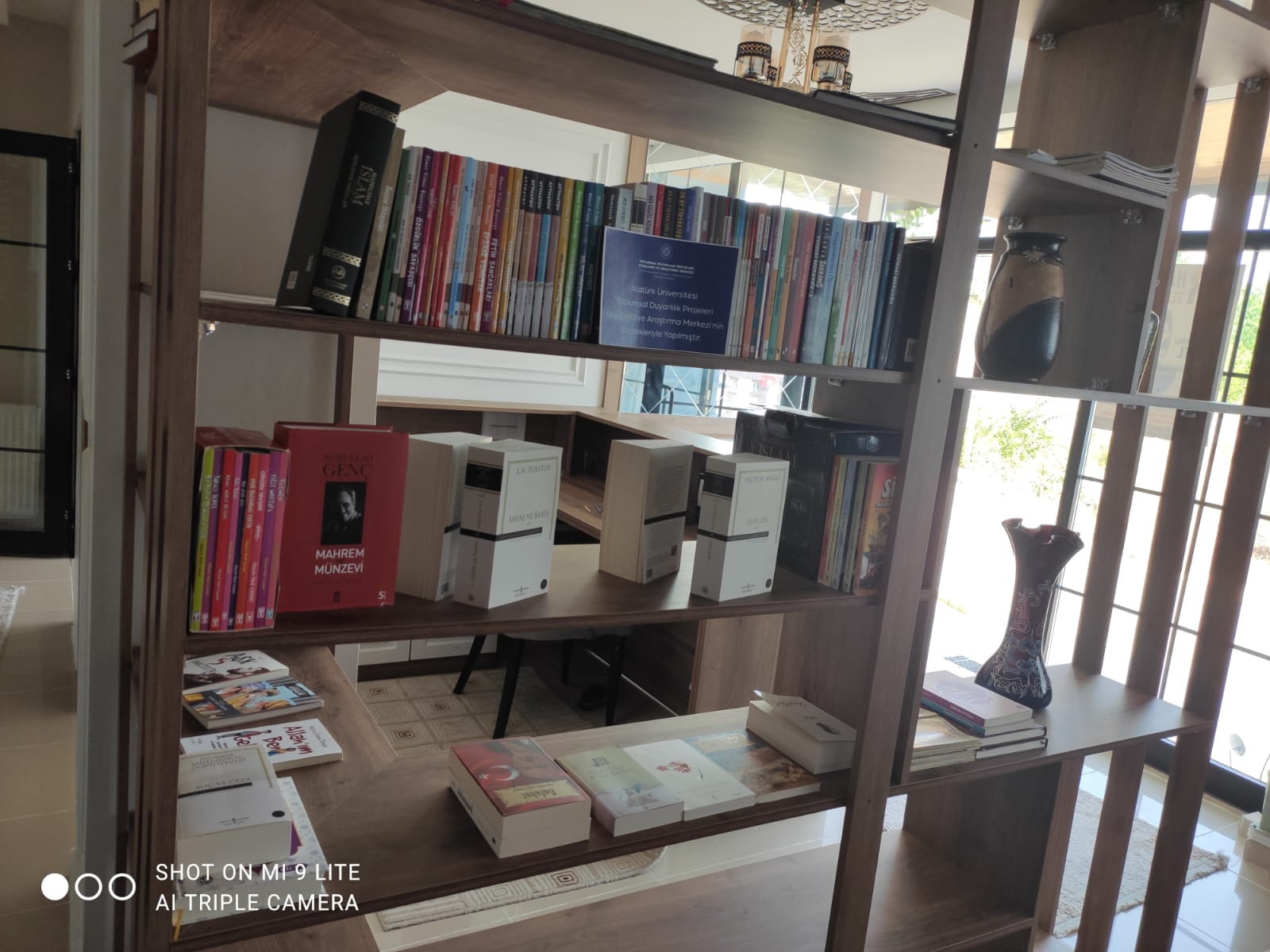 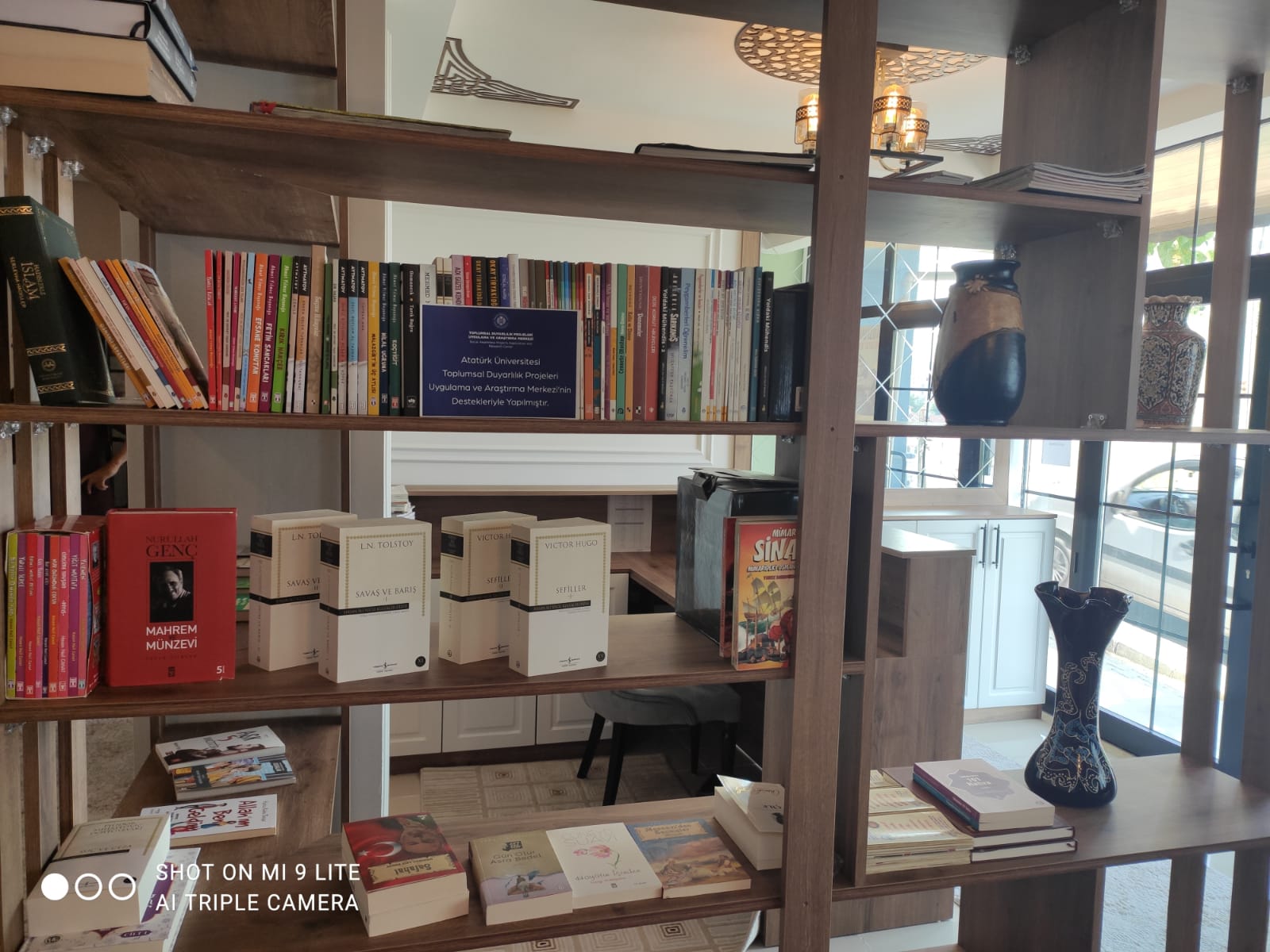 SONUÇLARKitap Okuma Köşem adını verdiğimiz bu projemiz Osmanlı Hafızlık Yatılı Kur’an Kursu’nda gerçekleştirilmiştir. Bu proje ile Kur’an Kursu’nda okuyan ve hafızlık yapan öğrencilere kitap okuma alışkanlığı kazandırmak ve eğitimlerine katkıda bulunmak amaçlanmıştır. Uygulama esnasında öğrencilerin büyük sevinç duydukları, adeta ellerinden bırakmak istemedikleri gözlemlenmiştir. Yöneticiler çok faydalı ve yerinde bir proje olduğunu, öğrencilere çok katkı sağlayacağını dile getirmişlerdir. Ayrıca her gün ikindi saatinde bir müddet kitap okuma faaliyeti gerçekleştireceklerini, bunun öğrenciler için dinlendirici ve zevk alacakları bir etkinlik olacağını ifade etmişlerdir. Projemizi destekleyerek Kur’an Kursu öğrencilerinin eğitimlerine katkı sağladığı için Atatürk Üniversitesi Toplumsal Duyarlılık Projeleri Uygulama ve Merkezi’ne teşekkür ediyoruz.Ek: Kitap ListesiKitap İsmiYERALTINDAN NOTLAR/İŞ BANKASIHAYATIN İÇİNDEN 1/SUAVİ/TİMAŞHZ. MUHAMMEDİN HAYATI/LINGS/İNSANDENEMELER/MONTAIGNE/KİTAP ZAMANIANILARLA SARIKAMIŞ/TAŞYÜREK/ÇIĞIRKARINCA HUZURA VARINCA/TİMAŞKELİLE VE DİMNE/KİTAP ZAMANIHZ. PEYGAMBERDEN GENÇLERE 50 NASİHAT/İLKECENNETE OTOSTOP/ÖZKÖSE/PINARSAHABEDEN 101 HATIRA/TAHLİLPEYG. 101 HATIRA/TAHLİL/KANDEMİR/TAHLİLMEDİNE DÖNEMİ VE CİHAD/SIRMA/BEYANMEKKE DÖNEMİ VE İŞKENCE/SIRMAÇİLE/BÜYÜKDOĞU/N. FAZILSAFAHAT/ANONİMHADİSLERLE İSLAM SERLEVHA HADİSLER ORTA BOY/DİYANETYAVUZ/OKAY TİRYAKİOĞLU/TİMAŞKUŞATMA 1453/TİMAŞPEYGAMBERLER VE GENÇLER/AĞIRMAN/RAVZAOSMANCIK/T. BUĞRA/ÖTÜKENYEMEN AH YEMEN/NİYAZİ/ÖTÜKENÖMER SEYFETTİN SEÇMELER/ANONİMMESNEVİDEN SEÇMELER/MEVLANA/ANONİMUZUN HİKAYE/M. KUTLU/DERGAHBEYHUDE ÖMRÜM/M.KUTLUHekimlerin Hocası İbn Sina Türk İslam Büyükleri 1Ayşe Gül Gürbüzİyiliğin Anahtarı Şeyh Edebali Türk İslam Büyükleri 2Yunus Emre EvcimYolunu Bilen Yolcu Hacı Bektaş Veli Türk İslam Büyükleri 3Mustafa Ökkeş EvrenGönüllerin Bayramı Hacı Bayram Veli Türk İslam Büyükleri 4Yunus Emre EvcimAstronom Hükümdar Uluğ Bey Türk İslam Büyükleri 5Kübra Akbey ÇetinDünyayı Haritasına Sığdıran Denizci Piri Reis Türk İslam Büyükleri 6Ayşe Şeker KılıçTuhaf Öyküler İstasyonuFatma Çağdaş BörekçiNasreddin Hoca Peygamberimizi AnlatıyorMehmet Nezir GülDede Korkut HikayeleriFatma Hilal BaşalYavuz Bahadıroğlu Seti (9 Kitap)Yavuz Bahadıroğlu  PANAMA YAYINCILIKHasan Nail Canat Roman Seti (8 Kitap)Hasan Nail Canat  TİMAŞ GENÇKuyudaki ÇocukHz. YusufAhmet Yılmaz Boyunağa  TİMAŞ İLK GENÇYankılı KayalarTİMAŞ İLK GENÇYazar: Ahmet Yılmaz BoyunağaMalazgirt'in Üç AtlısıTİMAŞ GENÇYazar: Ahmet Yılmaz BoyunağaMacera AdasıTİMAŞ İLK GENÇYazar: Ahmet Yılmaz BoyunağaTufan Hz. NuhTİMAŞ İLK GENÇYazar: Ahmet Yılmaz BoyunağaKırık Hançer/Akıncılar Kutsal Hançerin PeşindeTİMAŞ GENÇYazar: Ahmet Yılmaz BoyunağaFetih SancaklarıTİMAŞ GENÇYazar: Ahmet Yılmaz BoyunağaOsmanlı Leventleri & Seydi Ali Reis ve Leventlerinin MaceralarıTİMAŞ İLK GENÇYazar: Ahmet Yılmaz BoyunağaÖzgürlük Savaşçısı Şeyh ŞamilTİMAŞ GENÇYazar: Ahmet Yılmaz BoyunağaEfsane Komutan Tarık Bin ZiyadTİMAŞ GENÇYazar: Ahmet Yılmaz BoyunağaKoçyiğit / Seyit Battal GaziTİMAŞ GENÇYazar: Ahmet Yılmaz BoyunağaNehirdeki SandıkTİMAŞ İLK GENÇYazar: Ahmet Yılmaz BoyunağaAteşli Gül Bahçesi & Hz. İbrahimTİMAŞ İLK GENÇYazar: Ahmet Yılmaz BoyunağaHilal Uğruna/III. Haçlı Seferi ve Selahaddin EyyübiTİMAŞ GENÇYazar: Ahmet Yılmaz Boyunağaİnsan Ne İle YaşarSefillerSavaş ve BarışSuç ve cezaToprak AnaKETEBE YAYINEVİYazar: Cengiz AytmatovCemileKETEBE YAYINEVİYazar: Cengiz AytmatovDeniz Kıyısında Koşan Ala KöpekKETEBE YAYINEVİYazar: Cengiz AytmatovGün Olur Asra BedelKETEBE YAYINEVİYazar: Cengiz AytmatovErken Gelen Turnalar & SultanmuratKETEBE YAYINEVİYazar: Cengiz AytmatovSelvi Boylum Al YazmalımKETEBE YAYINEVİYazar: Cengiz AytmatovKaderin CilvesiERKAM YAYINLARIYazar: Prof. Dr. Mehmet Yaşar KandemirKır HasanERKAM YAYINLARIYazar: Prof. Dr. Mehmet Yaşar KandemirPeygamberimin Sevdiği MüslümanTAHLİL YAYINLARIYazar: Prof. Dr. Mehmet Yaşar KandemirPeygamberleri Öğrenelim (Karton Kapak)TAHLİL YAYINLARIYazar: Prof. Dr. Mehmet Yaşar KandemirHikayelerle Çocuklara 40 HadisTAHLİL YAYINLARIYazar: Prof. Dr. Mehmet Yaşar KandemirElhamdülillah MüslümanımTAHLİL YAYINLARIYazar: Prof. Dr. Mehmet Yaşar KandemirPeygamberimizin Son YıllarıTAHLİL YAYINLARIYazar: Prof. Dr. Mehmet Yaşar KandemirPeygamberimizin Dilinden KıssalarTAHLİL YAYINLARIYazar: Prof. Dr. Mehmet Yaşar KandemirEbu Cendel'in ZincirleriTAHLİL YAYINLARIYazar: Prof. Dr. Mehmet Yaşar KandemirPeygamberimizin Güzel HuylarıTAHLİL YAYINLARIYazar: Prof. Dr. Mehmet Yaşar KandemirPeygamberimizin Güzel HuylarıTAHLİL YAYINLARIYazar: Prof. Dr. Mehmet Yaşar KandemirAdı Güzel Kendi Güzel Muhammed (s.a.v.)TAHLİL YAYINLARIYazar: Prof. Dr. Mehmet Yaşar KandemirElma SuyuERKAM YAYINLARIYazar: Prof. Dr. Mehmet Yaşar KandemirKafama Takıldı - DiyanetŞule KalaAcayip Bir Operasyon Hz Ebu Bekirin HayatıFatma Çağdaş Börekçi - diyanetSürpriz Tatilde Köydeyiz Hz.Ömerin HayatıFatma Çağdaş Börekçi - DiyanetKömür Gözlü Kardan AdamAhmet EfeMavi Defterin Gizemi Hz.Enesin HayatıFatma Çağdaş BörekçiAydınlık Bir MağaraElif ErdemirMinik Oruç YıldızıArife GökmenKıkırdayan HırkaMine Taşdemir Kuluçİstiklal Marşı On Kıta On YürekSümeyra TuranalpEsaretten Kurtuluş Hz MusaMahmut ÖztürkKuyudan Saraya Uzanan Yolculuk Hz YusufMahmut ÖztürkKardeş Şehirler Kurtuba GırnataKübra ÇetinKardeş Şehirler TebrizKübra ÇetinKardeş Şehirler KazanYaşar KocaKardeş Şehirler KazanYaşar KocaKardeş Şehirler MedineF.Feyza GünerKardeş Şehirler Buhara Semerkant TaşkentRabia Gülcan KardaşKardeş Şehirler KahireYunus Emre EvcimKardeş Şehirler MekkeHafsa BoynukalınKardeş Şehirler BağdatKübra ÇetinKardeş Şehirler ŞamBerrin ErdoğanBizim YunusFatma Balcı YürürBulmacalarla Dini BilgilerSezai ÇelikBizi Kim BeğenecekBurhan İşliyenMukaddes Miras KudüsKolektifAllah İnsan Ve Merhametİsmail KaragözMahrem ve Münzevi (Ciltli)Prof. Dr. Nurullah Genç  TİMAŞ YAYINLARINarmanlı Aşık SümmaniAbdulkadir Erkal  KETEBE YAYINEVİErzurumlu EmrahOlcay Kocatürk  KETEBE YAYINEVİAşk 5 VakittirMehmet YıldızKıl Beni Ey NamazSenai DemirciSünnete Göre Günlük HayatMehmed PaksuÇocuk SahabilerHilal Kara